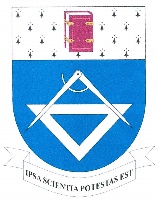 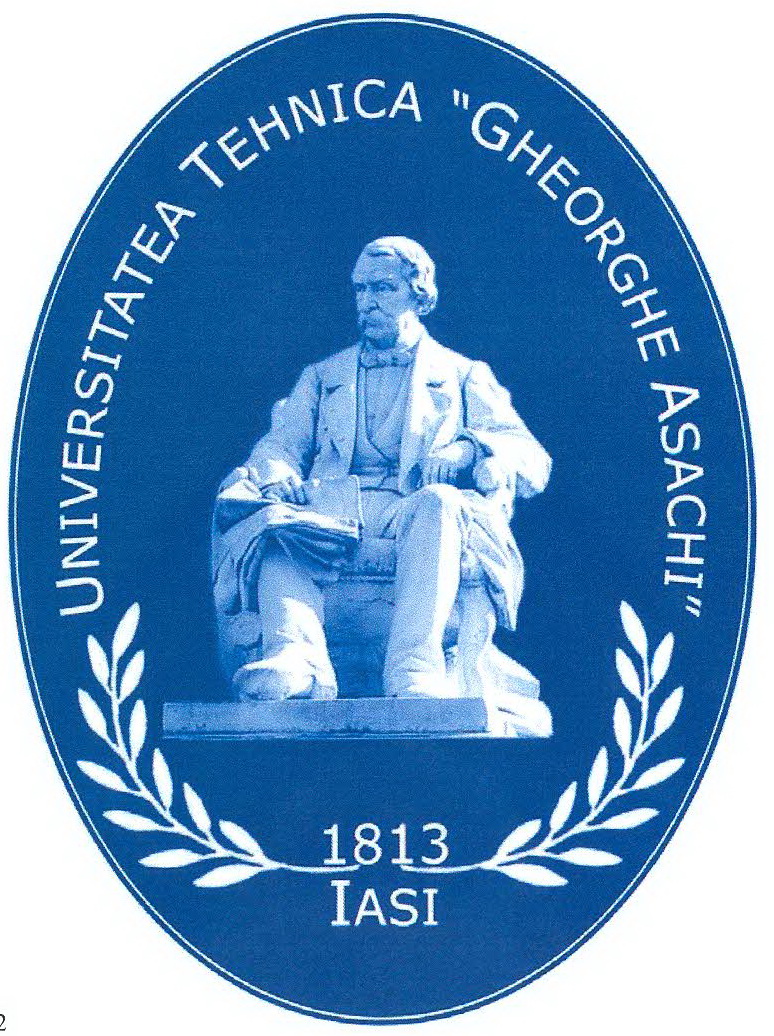 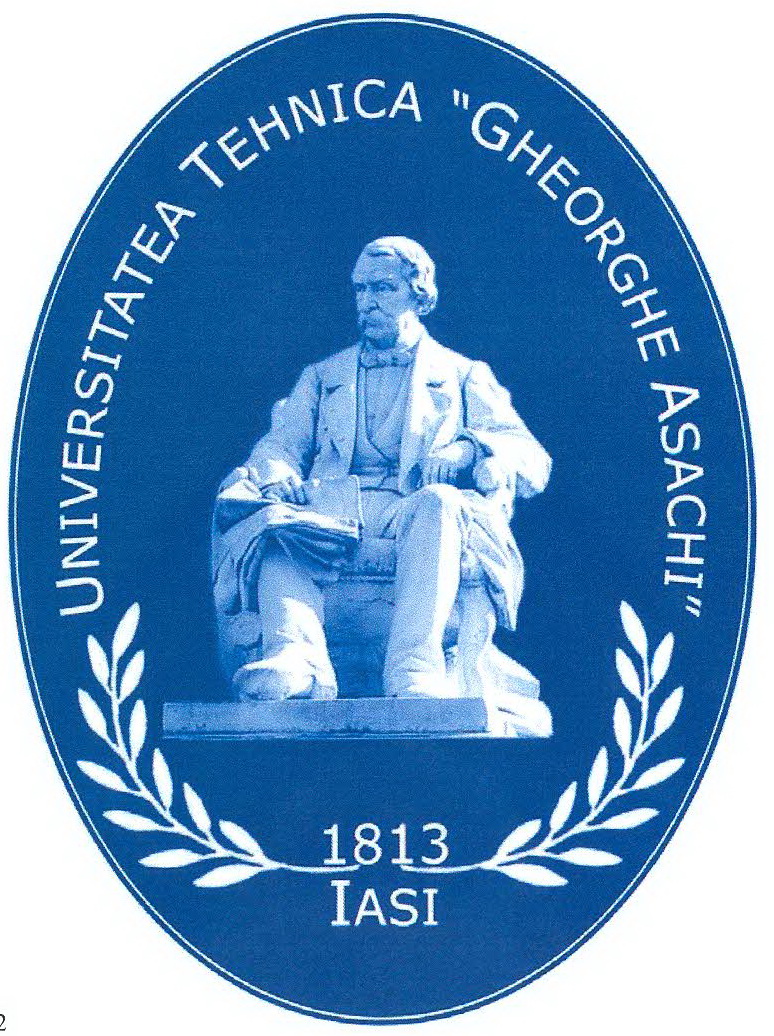 RAPORT  DE  EVALUARE  INTERNĂpentru ACREDITAREA DOMENIULUI NOU DE MASTERAT:..........................Denumire program de studii universitare de masterat:...................................Domeniul fundamental:ȘTIINȚE INGINEREȘTIForma de învățământ:MASTERAT - IFLuna, ANUL